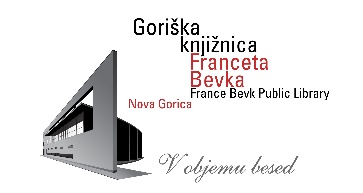 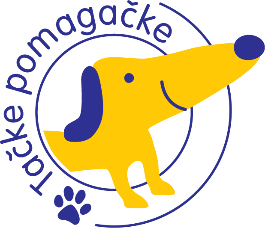 Obrazec za prijavo Beremo s Tačkami v Goriški knjižnici: APRIL 2024Ime, priimek in starost otrokaTežave vašega otroka (disleksija, strah pred nastopanjem, težave pri branju, koncentraciji, razumevanju prebranega besedila …) Telefon ali e-pošta za obveščanjeObkrožite datum in uro srečanja1. ponedeljek, 8. 4. 2024: ob 17.00 in 17.30, v pravljični sobi(Lili in psička Fia)2. ponedeljek, 22. 4. 2024: ob 17.00 in 17.30, v pravljični sobi(Lili in psička Fia)Kontaktni podatki za srečanje s Tačkami v Goriški knjižniciE: tacke.pomagacke@gkfb.siTel. št. 05-3309-125, Oddelek za mladinoSkrbnici projekta v Goriški knjižnici sta bibliotekarki Alenka in Darija.